	Vadovaudamasi Lietuvos Respublikos vietos savivaldos įstatymo 16 straipsnio 4 dalimi, Lietuvos Respublikos specialiųjų žemės naudojimo sąlygų įstatymo 7 straipsnio 5 dalimi, Kompensacijos dėl specialiųjų žemės naudojimo sąlygų taikymo Lietuvos Respublikos specialiųjų žemės naudojimo sąlygų įstatyme nurodytose teritorijose, nustatytose tenkinant viešąjį interesą, apskaičiavimo ir išmokėjimo metodika, patvirtinta Lietuvos Respublikos Vyriausybės 2019 m. gruodžio 11 d. nutarimu Nr. 1248 „Dėl Lietuvos Respublikos specialiųjų žemės naudojimo sąlygų įstatymo įgyvendinimo“, Pagėgių savivaldybės taryba  n u s p r e n d ž i a:	1. Patvirtinti Pagėgių savivaldybės žemės patikėtinio sutikimo dėl teritorijų, kuriose taikomos specialiosios žemės naudojimo sąlygos, nustatymo išdavimo ir savivaldybės žemės patikėtinio patiriamų nuostolių dydžio apskaičiavimo ir atlyginimo tvarką (pridedama).	2. Įgalioti Pagėgių savivaldybės administracijos direktorių vykdyti patikėtinio funkcijas išduodant tvarkoje nustatytus sutikimus.	3. Sprendimą paskelbti Teisės aktų registre ir Pagėgių savivaldybės interneto svetainėje www.pagegiai.lt.	Šis sprendimas gali būti skundžiamas Regionų apygardos administracinio teismo Klaipėdos rūmams (Galinio Pylimo g. 9, 91230 Klaipėda) Lietuvos Respublikos administracinių bylų teisenos įstatymo nustatyta tvarka per 1 (vieną) mėnesį nuo sprendimo paskelbimo ar įteikimo suinteresuotiems asmenims dienos. SUDERINTA: Administracijos direktorius	                                 	             		    Virginijus KomskisDokumentų valdymo ir teisės skyriausvyresnioji specialistė				                                                    Ingrida ZavistauskaitėParengė Valdemaras Dikmonas,Architektūros ir kraštotvarkos skyriaus vedėjas PATVIRTINTAPagėgių savivaldybės tarybos2020 m. gruodžio 21 d.sprendimu Nr. T-PAGĖGIŲ SAVIVALDYBĖS ŽEMĖS PATIKĖTINIO SUTIKIMO DĖL TERITORIJŲ, KURIOSE TAIKOMOS SPECIALIOSIOS ŽEMĖS NAUDOJIMO SĄLYGOS, NUSTATYMO IŠDAVIMO IR SAVIVALDYBĖS ŽEMĖS PATIKĖTINIO PATIRIAMŲ NUOSTOLIŲ DYDŽIO APSKAIČIAVIMO IR ATLYGINIMO TVARKAI SKYRIUSBENDROSIOS NUOSTATOS1.	Pagėgių savivaldybės žemės patikėtinio sutikimo dėl teritorijų, kuriose taikomos specialiosios žemės naudojimo sąlygos, nustatymo išdavimo ir savivaldybės žemės patikėtinio patiriamų nuostolių dydžio apskaičiavimo ir atlyginimo tvarka (toliau – Tvarka) nustato Savivaldybės žemės patikėtinio (toliau – Patikėtinis) sutikimo dėl Specialiųjų žemės naudojimo sąlygų įstatyme (toliau – Įstatymas) nurodytų teritorijų nustatymo ir specialiųjų žemės naudojimo sąlygų taikymo (toliau – Sutikimas) išdavimo tvarką. Taip pat, Tvarka nustato Patikėtinio dėl Įstatyme nurodytų teritorijų nustatymo ir specialiųjų žemės naudojimo sąlygų taikymo patiriamų nuostolių apskaičiavimo ir atlyginimo tvarką.2.	Tvarka yra taikoma tik, kai dėl Sutikimo išdavimo į Pagėgių savivaldybės Patikėtinį kreipiasi asmuo (toliau – Suinteresuotas asmuo), suinteresuotas ūkinės ir (ar) kitokios veiklos, dėl kurios turi būti nustatyta Įstatyme nurodyta teritorija, vykdymu.3.	Tvarkos nuostatos taikomos Įstatymo 7 straipsnio 5 dalyje nurodytų Patikėtinio nuostolių dydžiui ir numatytam atlyginimui (toliau – Kompensacija) apskaičiuoti ir išmokėti. 4.	Kompensaciją turi teisę gauti Nekilnojamojo turto registre įregistruoto žemės sklypo Patikėtinis, kuris išreiškė rašytinį sutikimą dėl Įstatyme nurodytų teritorijų nustatymo, Įstatymo 7 straipsnyje numatytais atvejais. 5.	Vienkartinė Kompensacija išmokama vieną kartą, o periodinė Kompensacija mokama kiekvienais kalendoriniais metais, bet ne ilgiau kaip 3 metus iš eilės, išskyrus atvejus, kai kituose įstatymuose nustatyta kitaip. Periodinė Kompensacija mokama vieną kartą per vienerius kalendorinius metus. Sprendimą gauti vienkartinę ar periodinę Kompensaciją pagal Tvarką priima Patikėtinis, atsižvelgdamas į Suinteresuoto asmens prašymą ir su juo pateikiamą informaciją dėl Kompensacijos mokėjimo būdo.6.	Kompensacija nemokama:6.1.	dėl tų pačių ar skirtingų apribojimų taikymo atsiradę tokie patys nuostoliai buvo atlyginti, jeigu naujai nustatyta šiame įstatyme nurodyta teritorija (jos dalis) ir teritorija (jos dalis), dėl kurios nustatymo atsiradę šie nuostoliai buvo atlyginti, sutampa;6.2.	kitais įstatymų nustatytais atvejais.7.	Tvarkoje vartojamos sąvokos suprantamos taip, kaip jos apibrėžtos Įstatyme, Lietuvos Respublikos žemės įstatyme, Lietuvos Respublikos žemės mokesčio įstatyme, Lietuvos Respublikos nekilnojamojo turto kadastro įstatyme, Lietuvos Respublikos nekilnojamojo turto mokesčio įstatyme,  Kompensacijos dėl specialiųjų žemės naudojimo sąlygų taikymo Lietuvos Respublikos specialiųjų žemės naudojimo sąlygų įstatyme nurodytose teritorijose, nustatytose tenkinant viešąjį interesą, apskaičiavimo ir išmokėjimo metodikoje ir kituose teisės aktuose.II SKYRIUSPRAŠYMŲ DĖL PATIKĖTINIO SUTIKIMO IŠDAVIMO NAGRINĖJIMO TVARKA8.	Įstatyme nurodytos teritorijos Patikėtinio valdomoje žemėje yra nustatomos tik gavus Patikėtinio sutikimą dėl tokių teritorijų nustatymo, išskyrus Įstatyme numatytas išimtis. Patikėtinio sutikimas laikytinas jo sutikimu dėl Įstatyme nurodytos teritorijos įrašymo į Nekilnojamojo turto kadastrą ir Nekilnojamojo turto registrą. Tvarka yra taikoma tik Patikėtinio sutikimo gavimo procedūrai. 9.	Patikėtinio sutikimas nėra reikalingas:9.1.	 kai Įstatyme nurodytai teritorijai nustatyti jau buvo gautas žemės savininko ar savivaldybės žemės patikėtinio sutikimas ir Įstatyme nurodyta teritorija buvo nustatyta;9.2.	Įstatymo 6 straipsnio 1 dalyje nurodytuose dokumentuose naujai nustatomai Įstatyme nurodytai teritorijai, kurioje taikomos tos pačios specialiosios žemės naudojimo sąlygos; 9.3.	kai Patikėtinio žemės sklypo ar savivaldybės žemės dalis, patenkanti į naujai nustatomą šiame įstatyme nurodytą teritoriją, sumažėja;9.4.	Įstatymo 7 straipsnio 3 dalies atvejais.  10.	Patikėtinio sutikimas turi būti gaunamas iki:10.1.	iki teritorijų planavimo dokumento ar žemės valdos projekto patvirtinimo;10.2.	iki statybą leidžiančio dokumento išdavimo;10.3.	iki sveikatos apsaugos ministro įgaliotos institucijos sprendimo pritarti planuojamai ūkinei veiklai priėmimo (kai atliekamos poveikio visuomenės sveikatai vertinimo procedūros neatliekant poveikio aplinkai vertinimo);10.4.	iki kilnojamųjų elektros energetikos objektų ir įrenginių, mažo ir vidutinio slėgio dujotiekių įrengimo projektų, kilnojamųjų elektroninių ryšių tinklų įrengimo projektų ir (ar) kitų projektų, kuriems įstatymų nustatytais atvejais statybą leidžiantys dokumentai neišduodami, suderinimo su suinteresuotomis institucijomis ir (ar) asmenimis dienos;10.5.	per 30 darbo dienų po sprendimo pritarti planuojamai ūkinei veiklai priėmimo (kai atliekamos poveikio aplinkai vertinimo procedūros).11.	Jeigu ūkinei ir (ar) kitokiai veiklai vykdyti rengiami keli Tvarkos 10 punkto nurodyti dokumentai Patikėtinio sutikimas turi būti gautas iki pirmojo dokumento, kuriame nustatomos Įstatyme nurodytos teritorijos, patvirtinimo (išdavimo) ar šio iki sveikatos apsaugos ministro įgaliotos institucijos sprendimo pritarti planuojamai ūkinei veiklai priėmimo (kai atliekamos poveikio visuomenės sveikatai vertinimo procedūros neatliekant poveikio aplinkai vertinimo). Jei sutikimo kreipiamasi vėliau, visa rizika dėl tokios sutikimo neišdavimo tenka Suinteresuotam asmeniui. 12.	Suinteresuotas asmuo kreipiasi į žemės savininką ar savivaldybės žemės patikėtinį, nepraleidęs Tvarkos 10-11 punkte numatyto termino, su prašymu informuoti, ar Patikėtinis sutinka su Įstatyme nurodytų teritorijų nustatymu. Prašymas su priedais gali būti pateikiamas savivaldybės infrastruktūros plėtros organizatoriui tiesiogiai (pasirašytinai), paštu, per kurjerius arba elektroninių ryšių priemonėmis. Elektroninių ryšių priemonėmis pateikti dokumentai turi būti pasirašyti saugiu elektroniniu parašu. Prašyme nurodyti duomenų subjekto duomenys tvarkomi vadovaujantis 2016-04-27 Europos Parlamento ir Tarybos reglamentu (ES) 2016/679 dėl fizinių asmenų apsaugos tvarkant asmens duomenis ir dėl laisvo tokių duomenų judėjimo ir kuriuo panaikinama Direktyva 95/46/EB (OL 2016 L 119, p. 1), Lietuvos Respublikos asmens duomenų teisinės apsaugos įstatymu, ir saugomi 10 metų. Pasibaigus saugojimo terminui, dokumentai, kuriuose yra asmens duomenų, yra sunaikinami, išskyrus tuos, kurie įstatymų ar kitų teisės aktų, reglamentuojančių duomenų saugojimą, nustatytais atvejais turi būti perduoti saugojimui pagal Lietuvos Respublikos dokumentų ir archyvų įstatymą, jo įgyvendinamuosius ir kitus teisės aktus, reglamentuojančius tokių dokumentų saugojimą.13.	Prašyme, kurio pavyzdinė forma pateikiama Tvarkos 1 priede, turi būti nurodyta:13.1.	Suinteresuoto asmens duomenys:13.1.1.	Lietuvos Respublikos ar užsienio valstybės fizinio asmens: vardas, pavardė, asmens kodas arba gimimo data, kontaktiniai duomenys (adresas, telefono numeris, elektroninio pašto adresas, banko arba kitos kredito įstaigos pavadinimas ir atsiskaitomosios sąskaitos numeris);13.1.2.	Lietuvos Respublikos ar užsienio valstybės juridinio asmens, kitos organizacijos ar jų padalinio teisinė forma, pavadinimas, kodas, kontaktiniai duomenys (adresas, telefono numeris, elektroninio pašto adresas, banko arba kitos kredito įstaigos pavadinimas, atsiskaitomosios sąskaitos numeris), atstovaujančiojo asmens pareigos, vardas, pavardė, atstovavimo pagrindas;13.2.	Įstatyme nurodytos teritorijos (teritorijų) dydis;13.3.	dokumentas, kuriuo bus nustatomos teritorijos (įrašomas Specialiųjų žemės naudojimo sąlygų įstatymo 6 straipsnio 1 dalyje nurodytas aktualus dokumentas);13.4.	planuojama vykdyti ūkinė ir (ar) kitokia veikla, kurios vykdymui turi būti nustatomos Įstatyme numatytos teritorijos;13.5.	teritorijoje (teritorijose) taikytinos specialiosios žemės naudojimo sąlygos;13.6.	teritorijoje esančio, Patikėtinio valdomo, žemės sklypo (sklypų) ir (ar) nekilnojamojo daikto (daiktų) unikalus numeris, žemės sklypo kadastro numeris, kiti žemės sklypo ir (ar) nekilnojamojo daikto kadastro duomenys, kurie buvo įrašyti Nekilnojamojo turto kadastre (tarp jų – pagrindinė žemės naudojimo paskirtis, žemės sklypo naudojimo būdas (būdai) (nurodoma, jeigu nustatyta), žemės sklypo plotas ir jo sudėtis pagal žemės naudmenų rūšis ir (ar) nekilnojamojo daikto plotas ir jo paskirtis) sutikimo sudarymo dieną;13.7.	preliminarus Kompensacijos dydis, apskaičiuotas Tvarkoje numatyta tvarka;13.8.	informacija dėl Kompensacijos mokėjimo tvarkos;13.9.	asmuo ar institucija, kuris (kuri) atlygino dėl tų pačių ar skirtingų apribojimų taikymo teritorijoje (jos dalyje), sutampančioje su naujai nustatyta Įstatyme nurodyta teritorija (jos dalimi), ir (ar) priėmė sprendimą išmokėti kompensaciją, taikant kitą kompensavimo metodiką, arba į kurį kreiptasi dėl šių nuostolių atlyginimo, kompensacijos išmokėjimo (nurodoma, jeigu yra);13.10.	suinteresuoto asmens informavimo apie prašymo priėmimą, nagrinėjimą ir sprendimo priėmimą būdas (raštu, siunčiant paštu prašyme nurodytu adresu, ar elektroniniu paštu) (toliau – pasirinktas informavimo būdas).14.	Kartu su prašymu pateikiama:14.1.	teisės aktų reikalavimus atitinkantis įgaliojimas, jeigu prašymą teikia atstovaujantis asmuo, prašyme nurodant Tvarkos 13.1 papunktyje nurodytus atstovaujančiojo asmens duomenis, ir asmens tapatybę patvirtinančio dokumento (paso arba asmens tapatybės kortelės) kopija, kai prašymą tiesiogiai (pasirašytinai), paštu, per kurjerius teikia fizinis asmuo;14.2.	Patikėtinio žemės sklypo (sklypų), patenkančio į Įstatyme nurodytą teritoriją, pažymėjimo plane dokumentas, kuris parengtas atsižvelgiant į Įstatymo 6 straipsnio 1 dalyje nurodytą dokumentą, kurio pagrindu bus nustatomos Įstatyme nurodytos teritorijos. Patikėtinio žemės sklypo (sklypų), patenkančio į Įstatyme nurodytą teritoriją, pažymėjimo plane dokumentas turi būti parengtas ir skaitmeniniu formatu bei atitikti Lietuvos Respublikos nekilnojamojo turto kadastro nuostatuose, patvirtintuose Lietuvos Respublikos Vyriausybės 2002 m. balandžio 15 d. nutarimu Nr. 534 „Dėl Lietuvos Respublikos nekilnojamojo turto kadastro nuostatų patvirtinimo“, numatytus reikalavimus, keliamus dokumentams, kurių pagrindu Įstatyme nurodytos teritorijos yra registruojamos Nekilnojamojo turto kadastre ir Nekilnojamojo turto registre;14.3.	preliminaraus    Kompensacijos   dydžio  apskaičiavimo  pagrindimas  pagal  Tvarkos 3 priedą;14.4.	dokumentai pagrindžiantys Suinteresuoto asmens galimybę mokėti Kompensaciją vienkartine ar periodine įmoka; 14.5.	dokumentai, įrodantys Patikėtinio teises į žemės sklypą (jo dalį) ir (ar) nekilnojamąjį daiktą (jo dalį) nurodytąTvarkos 13.6 papunktyje;14.6.	dokumentai, pagrindžiantys, kad buvo atlyginta dėl tų pačių ar skirtingų apribojimų taikymo teritorijoje (jos dalyje), sutampančioje su naujai nustatyta Įstatyme nurodyta teritorija (jos dalimi), sprendimo išmokėti kompensaciją, taikant kitą kompensavimo metodiką, kopija ir (ar) prašymo išmokėti šią kompensaciją kopija (pateikiama, jeigu yra);  14.7.	asmens tapatybę patvirtinančio dokumento (paso arba asmens tapatybės kortelės) kopija (pateikiama, kai prašymą tiesiogiai (pasirašytinai), paštu, per kurjerius teikia fizinis asmuo).15.	Patikėtinis įvertina gauto prašymo ir jo priedų turinio atitikimą Tvarkos reikalavimams, įtvirtintiems Tvarkos 13-14 punktuose. Jeigu prašymas ar jo priedai neatitinka Tvarkoje nustatytų reikalavimų ir šiuos trūkumus galima ištaisyti, Patikėtinis per 3 darbo dienas nuo prašymo gavimo dienos apie tai informuoja Suinteresuotą asmenį, nustatydamas ne trumpesnį kaip 10 darbo dienų nuo šio informavimo dienos terminą trūkumams pašalinti ir (ar) papildomai informacijai pateikti. Jeigu Suinteresuotas asmuo per nustatytą terminą pašalina trūkumus ir (ar) pateikia papildomą informaciją, laikoma, kad prašymas pateiktas tą dieną, kai buvo gautas pirmasis prašymas. Jeigu per nustatytą terminą trūkumai nepašalinami, prašymas paliekamas nenagrinėtu ir apie tai ne vėliau kaip per 5 darbo dienas nuo šio termino pabaigos pasirinktu informavimo būdu informuojamas Suinteresuotas asmuo. 16.	Jeigu prašyme yra nurodyta visa reikalinga informacija ir su prašymu kartu yra pateikti visi būtini dokumentai, Patikėtinis per 20 darbo dienų nuo prašymo gavimo dienos priima sprendimą dėl Sutikimo išdavimo ar neišdavimo ir, Sutikimo išdavimo atveju, apskaičiuoja Kompensacijos dydį ir nurodo jos mokėjimo tvarką. Jeigu yra nustatomos aplinkybės, kurių pagrindu Suinteresuotas asmuo gali būti atleidžiamas nuo Kompensacijos (jos dalies) mokėjimo, Patikėtinis priima sprendimą dėl atleidimo nuo Kompensacijos (jos dalies) mokėjimo, Tvarkoje numatytais pagrindais. Kai dėl objektyvių priežasčių per šį terminą Patikėtinis negali priimti Sprendimo dėl Sutikimo išdavimo ar neišdavimo ar nustatyti ir apskaičiuoti Kompensacijos dydžio, Patikėtinis gali šį terminą pratęsti, bet ne ilgiau kaip  20  darbo  dienų,  iki  šio termino pabaigos apie tai pasirinktu informavimo būdu per 5 darbo dienas nuo sprendimo pratęsti terminą priėmimo dienos informuodamas Suinteresuotą asmenį ir nurodydamas sprendimo pratęsti terminą priėmimo priežastis.17.	Sutikimas išduodamas Patikėtinio valdymo organų sprendimu, suderintu ir priimtu Patikėtinio steigimo dokumentuose nustatyta tvarka.18.	Sprendimas neišduoti Sutikimo, apskaičiuotas Kompensacijos dydis ir nurodyta Kompensacijos mokėjimo tvarka turi būti motyvuoti. 19.	Sprendimas neišduoti Sutikimo yra priimamas kai:19.1.	Sutikimo išdavimas pažeistų sutarties ar administracinio akto, kuriuo Patikėtiniui yra suteikta savivaldybės žemės patikėjimo teisė, nuostatas;19.2.	planuojama ūkinė ar kitokia veikla prieštarauja įstatymų ir (ar) kitų teisės aktų reikalavimams, galiojantiems teritorijų planavimo dokumentų sprendiniams; 19.3.	vadovaujantis Įstatymu Patikėtinio Sutikimas yra nereikalingas;19.4.	Įstatyme nurodytos teritorijos ir specialiųjų žemės naudojimo sąlygų nustatymas panaikins Patikėtinio galimybes nustatomoje teritorijoje teikti viešąsias paslaugas ar vykdyti jam priskirtas savivaldybės ar valstybės funkcijas;19.5.	Įstatyme nurodytos teritorijos ir specialiųjų žemės naudojimo sąlygų nustatymas panaikins galimybes realizuoti statinio (statinių) projektą (projektus), kuriems yra išduotas statybą leidžiantis dokumentas.20.	Suinteresuotas asmuo  sprendimą atsisakyti išduoti Sutikimą turi teisę skųsti teismui teisės aktų nustatyta tvarka.21.	Jeigu Įstatyme numatyta teritorija apims ne tik Patikėtinio valdomą žemės sklypą (sklypus), tokiu atveju Sutikimo formoje (Tvarkos 2 priedas) nurodoma, kad išduotas Sutikimas galioja gavus visų savininkų ar valstybinės ar savivaldybės žemės patikėtinių sutikimus dėl šių teritorijų nustatymo ir specialiųjų žemės naudojimo sąlygų šiai teritorijai taikymo.22.	Patikėtinis turi teisę vienašališku motyvuotu sprendimu atšaukti išduotą Sutikimą iki Sutikime nurodytos ūkinės ir (ar) kitokios veiklos, kurios vykdymui turi būti nustatomos Įstatyme numatytos teritorijos, pradžios dienos. Apie sprendimą atšaukti išduotą Sutikimą Patikėtinis Suinteresuotą asmenį informuoja per 5 (penkias) darbo dienas nuo sprendimo priėmimo dienos. Patikėtinis, atšaukęs Sutikimą, privalo atlyginti visus Suinteresuotos asmens dėl tokio sprendimo patirtus tiesioginius nuostolius. Ginčai dėl priimto sprendimo atšaukti Sutikimą sprendžiami teisme.III SKYRIUSKOMPENSACIJOS DYDŽIO APSKAIČIAVIMAS23.	Suinteresuotas asmuo, prieš kreipdamasis į Patikėtinį dėl Sutikimo išdavimo, privalo apskaičiuoti mokėtinos Kompensacijos preliminarų dydį. Kompensacijos dydis yra nustatomas ir apskaičiuojamas Kompensacijos dėl specialiųjų žemės naudojimo sąlygų taikymo Įstatyme nurodytose teritorijose, nustatytose tenkinant viešąjį interesą, apskaičiavimo ir išmokėjimo metodikos III skyriaus nustatyta tvarka ir sąlygomis.24.	Patikėtinis, apskaičiuodamas Kompensacijos dydį iki Sutikimo išdavimo, įvertina Suinteresuoto asmens prašyme pateiktą Kompensacijos apskaičiavimo atitiktį Tvarkos 23 punkto reikalavimams. Jeigu patikrinus pateiktus Suinteresuoto asmens dokumentus Patikėtinis nustato, kad Kompensacijos suma yra didesnė nei Suinteresuoto asmens nurodyta preliminari Kompensacijos suma, yra taikoma didesnė reikšmė. Jeigu patikrinus pateiktus Suinteresuoto asmens dokumentus Patikėtinis nustato, kad Kompensacijos suma yra mažesnė nei Suinteresuoto asmens nurodyta preliminari Kompensacijos suma, yra taikoma mažesnė reikšmė.25.	Suinteresuotas asmuo nustatydamas ir apskaičiuodamas Kompensacijos preliminarų dydį privalo parengti ar surinkti ir vertinti šią informaciją ir dokumentus:25.1.	Patikėtinio žemės sklypo ir (ar) nekilnojamojo daikto kadastro duomenis pagrindžiantį Nekilnojamojo turto registro išrašą, žemės sklypo ir (ar) nekilnojamojo daikto kadastro duomenų bylos kopiją;25.2.	Patikėtinio žemės sklypo (sklypų), patenkančio į Įstatyme nurodytą teritoriją, pažymėjimo plane dokumentą, kuris parengtas atsižvelgiant į Įstatymo 6 straipsnio 1 dalyje nurodytą dokumentą, kurio pagrindu bus nustatomos Įstatyme nurodytos teritorijos. Patikėtinio žemės sklypo (sklypų), patenkančio į Įstatyme nurodytą teritoriją, pažymėjimo plane dokumentas turi būti parengtas ir skaitmeniniu formatu bei atitikti Lietuvos Respublikos nekilnojamojo turto kadastro nuostatuose, patvirtintuose Lietuvos Respublikos Vyriausybės 2002 m. balandžio 15 d. nutarimu Nr. 534 „Dėl Lietuvos Respublikos nekilnojamojo turto kadastro nuostatų patvirtinimo“, numatytus reikalavimus, keliamus dokumentams, kurių pagrindu Įstatyme nurodytos teritorijos yra registruojamos Nekilnojamojo turto kadastre ir Nekilnojamojo turto registre;25.3.	dokumentai, įrodantys nuostolių, kurie bus patiriami dėl specialiųjų žemės naudojimo sąlygų taikymo nustatytose Įstatyme nurodytose teritorijose, dydį, apskaičiuotą Kompensacijos dėl specialiųjų žemės naudojimo sąlygų taikymo Įstatyme nurodytose teritorijose, nustatytose tenkinant viešąjį interesą, apskaičiavimo ir išmokėjimo metodikos III skyriuje numatyta tvarka;25.4.	dokumentai, pagrindžiantys, kad buvo atlyginta dėl tų pačių ar skirtingų apribojimų taikymo teritorijoje (jos dalyje), sutampančioje su naujai nustatyta Įstatyme nurodyta teritorija (jos dalimi), sprendimo išmokėti kompensaciją, taikant kitą kompensavimo metodiką, kopija ir (ar) prašymo išmokėti šią kompensaciją kopija (pateikiama, jeigu yra).26.	Suinteresuotas asmuo, nustatęs ir apskaičiavęs preliminarų Kompensacijos dydį, privalo įsivertinti, ar jis bus pajėgus Kompensaciją išmokėti per 3 metus. Vertinimas atliekamas atsižvelgiant į Suinteresuoto asmens finansinius dokumentus, planuojamas gauti pajamas ir kitus objektyvius duomenis ar dokumentus. Konstatavus, kad Suinteresuotas asmuo bus pajėgus išmokėti Kompensaciją per 3 metus, Suinteresuotas asmuo ar, jeigu Suinteresuotas asmuo yra juridinis asmuo, Suinteresuoto asmens valdymo organai, Suinteresuoto asmens steigimo dokumentuose nustatyta tvarka, priima sprendimą dėl prašymo Patikėtiniui pateikimo ir patvirtina Suinteresuoto asmens galimybes prisiimti Kompensacijos dydžio papildomus finansinius įsipareigojimus. 27.	Patikėtiniui kilus objektyviais duomenimis pagrįstų abejonių įvertinus Tvarkos 14.4 punkte nurodytus pateiktus dokumentus dėl Suinteresuoto asmens finansinės padėties ir galimybių prisiimti Kompensacijos dydžio finansinius įsipareigojimus, tokiu atveju Sutikimo formoje (Tvarkos 2 priedas) nurodoma, kad išduotas Sutikimas įsigalioja tik sumokėjus Kompensaciją arba pateikus Kompensacijos dydžio užtikrinimą dėl Kompensacijos sumokėjimo įsipareigojimo įvykdymo.28.	Preliminarus Kompensacijos dydis ir jos išmokėjimo būdas nurodomi Kompensacijos apskaičiavimo akte, parengtame pagal Tvarkos 3 priedą, kuris pateikiamas Patikėtiniui su prašymu dėl sutikimo išdavimo. Patikėtinis pagal Tvarkos 23 punkte reikalavimus patikrina pateiktame Kompensacijos apskaičiavimo akte nurodytus duomenis ir nustatęs neatitikimus parengia patikslintą Kompensacijos apskaičiavimo aktą, kuriame nurodomas patikslintas Kompensacijos dydis ir išmokėjimo tvarka ir jį pateikia Suinteresuotam asmeniui Tvarkos 16 punkte nustatyta tvarka.29.	Patikėtiniui nustačius, kad dėl Sutikimo išdavimo kreipiasi Suinteresuotas asmuo, kuris teikia viešąsias paslaugas ar vykdo jam priskirtas savivaldybės ar valstybės funkcijas, ir Sutikimas turi būti išduodamas dėl Įstatyme nurodytų teritorijų nustatymo, tam, kad galėtų būti teikiamos viešosios paslaugos ar vykdomos Suinteresuotam asmeniui priskirtos savivaldybės ar valstybės funkcijos, Patikėtinis išduodamas Sutikimą priima sprendimą dėl Suinteresuoto asmens atleidimo nuo Kompensacijos mokėjimo.30.	Jeigu Suinteresuotas asmuo nesutinka su Patikėtinio apskaičiuotu Kompensacijos dydžiu, jis apie tai per 20 darbo dienų nuo Sprendimo išduoti Sutikimą gavimo dienos informuoja Patikėtinį. Kai Suinteresuotas asmuo nesutinka su apskaičiuotu Kompensacijos dydžiu, nuostolių dydis apskaičiuojamas taikant Lietuvos Respublikos turto ir verslo vertinimo pagrindų įstatyme nustatytą individualų turto ir (ar) verslo vertinimą (išskyrus Įstatymo 141 straipsnio 3 dalyje nurodytus atvejus, kai Kompensacijos dydis apskaičiuojamas pagal žemės sklypo vidutinę rinkos vertę, nustatytą Vyriausybės nustatyta tvarka taikant masinį turto vertinimą). Turto ir (ar) verslo vertinimą užsako ir už vertinimo darbus sumoka šiuo vertinimu suinteresuota šalis. 31.	Individualų turto ir (ar) verslo vertinimą užsakiusi šalis, gavusi vertinimo ataskaitą ir sutikdama su joje apskaičiuotu nuostolių dydžiu, apie tai informuoja kitą šalį, pateikdama vertinimo ataskaitos kopiją. Patikėtinis, sutikdamas su vertinimo ataskaitoje (jos kopijoje) apskaičiuotu nuostolių dydžiu, per 20 darbo dienų nuo vertinimo ataskaitos (jos kopijos) gavimo dienos jos pagrindu priima naują sprendimą dėl Kompensacijos dydžio ir išmokėjimo tvarkos, apie kurį per 5 darbo dienas nuo sprendimo priėmimo pasirinktu informavimo būdu informuoja Suinteresuotą asmenį. Jei dėl objektyvių priežasčių per šį terminą naujas sprendimas negali būti priimtas, Patikėtinis gali šį terminą pratęsti Tvarkos 16 punkte nustatyta tvarka.32.	Kai individualų turto ir (ar) verslo vertinimą užsakiusi šalis ar kita šalis nesutinka su nuostolių dydžiu, nustatytu taikant individualų turto ir (ar) verslo vertinimą, apie tai ji informuoja kitą šalį, o ginčas dėl Kompensacijos dydžio sprendžiamas šalių susitarimu arba teismo tvarka.33.	Tarp šalių kilęs ginčas dėl Kompensacijos dydžio neatleidžia Suinteresuoto asmens nuo prievolės sumokėti Patikėtiniui Kompensacijos dalį, dėl kurios dydžio tarp šalių ginčo nėra.IV SKYRIUSKOMPENSACIJOS IŠMOKĖJIMO TVARKA34.	Vienkartinė Kompensacija mokama vieną kartą ne vėliau kaip per 3 metus nuo sprendimo dėl Kompensacijos dydžio nustatymo ir išmokėjimo tvarkos priėmimo dienos, išskyrus atvejus, kai, pakeitus Įstatymą ir padidėjus Įstatyme nurodytoje teritorijoje taikomų Įstatymu nustatytų apribojimų apimčiai, Tvarkos 4 punkte nurodytas asmuo, turintis teisę į Kompensaciją, pateikia Suinteresuotam asmeniui patikslintą Kompensacijos dydžio apskaičiavimo aktą dėl išmokėtos vienkartinės Kompensacijos peržiūrėjimo arba sprendimas dėl Kompensacijos dydžio nustatymo ir išmokėjimo tvarkos yra ginčijamas teisme. Periodinė Kompensacija išmokama per 3 metus nuo sprendimo dėl Kompensacijos dydžio nustatymo ir išmokėjimo tvarkos priėmimo dienos. Periodinė Kompensacija mokama kiekvienais metais ne ilgiau kaip 3 metus pagal apskaičiuotą dydį, jį išdėstant lygiomis dalimis kasmet, išskyrus atvejus, kai, pakeitus Įstatymą ir padidėjus Įstatyme nurodytoje teritorijoje taikomų Įstatymu nustatytų apribojimų apimčiai, Tvarkos 4 punkte nurodytas asmuo, turintis teisę į Kompensaciją, pateikia Suinteresuotam asmeniui patikslintą Kompensacijos dydžio apskaičiavimo aktą dėl periodinės Kompensacijos peržiūrėjimo. Peržiūrėtas Kompensacijos dydžio apskaičiavimo aktas dėl sumokėtos vienkartinės ar periodinės Kompensacijos peržiūrėjimo teikiamas Suinteresuotam asmeniui ir vertinamas Tvarkos III skyriuje nurodyta tvarka.35.	Tarp šalių kilęs ginčas dėl Kompensacijos dydžio neatleidžia Suinteresuoto asmens nuo prievolės sumokėti Patikėtiniui Kompensacijos dalį, dėl kurios dydžio tarp šalių ginčo nėra.V SKYRIUSBAIGIAMOSIOS NUOSTATOS36.	Kompensacijos dėl Tvarkoje nenurodytų specialiųjų žemės naudojimo sąlygų taikymo Įstatyme nurodytose teritorijose, kai šie nuostoliai mokami iš valstybės valdomų juridinių asmenų lėšų, apskaičiuojamos ir išmokamos pagal kituose įstatymuose nurodytas Vyriausybės patvirtintas kompensacijų apskaičiavimo ir išmokėjimo tvarkas, jeigu jose numatytos kompensacijos dėl atitinkamų specialiųjų žemės naudojimo sąlygų taikymo. 37.	Jeigu skirtingos Įstatyme nurodytos teritorijos (jų dalys) sutampa, Kompensaciją dėl specialiųjų žemės naudojimo sąlygų taikymo šiose sutampančiose teritorijose (jų dalyse) išmoka (arba pasidalina išmokėtos Kompensacijos išlaidas) atitinkami Kompensaciją išmokantys Suinteresuoti asmenys proporcingai pagal kiekvieno jų atitinkamai nustatytų apribojimų apimtį. 38.	Asmuo pagal išduotą Sutikimą privalo Sutikime nurodytas teritorijas nustatyti per 3 metus nuo Sutikimo išdavimo datos. Teritorijų nenustačius per 3 metus, Sutikimas nustoja galioti ir šios Tvarkos nustatyta tvarka turi būti gautas naujas Sutikimas.______________________Pagėgių savivaldybės žemės patikėtinio sutikimo dėl teritorijų, kuriose taikomos specialiosios žemės naudojimo sąlygos, nustatymo išdavimo ir savivaldybės žemės patikėtinio patiriamų nuostolių dydžio apskaičiavimo ir atlyginimo tvarkos1 priedas(Prašymo išduoti sutikimą pavyzdys)____________________________________Dokumento sudarytojas (asmuo, suinteresuotas ūkinės ir (ar) kitokios veiklos, dėl kurios turi būti nustatyta Įstatyme nurodyta teritorija, vykdymu) – pildoma pagal pastabąKam:____________________________________(savivaldybės žemės patikėtiniui)PRAŠYMAS IŠDUOTI SUTIKIMĄ ____________ Nr._____(data)PRIDEDAMA:1.	Teisės aktų reikalavimus atitinkantis įgaliojimas, jeigu prašymą teikia atstovaujantis asmuo, prašyme nurodant Tvarkos 13.1 papunktyje nurodytus atstovaujančiojo asmens duomenis, ir asmens tapatybę patvirtinančio dokumento (paso arba asmens tapatybės kortelės) kopija, kai prašymą tiesiogiai (pasirašytinai), paštu, per kurjerius teikia fizinis asmuo;2.	Patikėtinio žemės sklypo (sklypų), patenkančio į Įstatyme nurodytą teritoriją, pažymėjimo plane dokumentas, kuris parengtas atsižvelgiant į Įstatymo 6 straipsnio 1 dalyje nurodytą dokumentą, kurio pagrindu bus nustatomos Įstatyme nurodytos teritorijos. Patikėtinio žemės sklypo (sklypų), patenkančio į Įstatyme nurodytą teritoriją, pažymėjimo plane dokumentas turi būti parengtas ir skaitmeniniu formatu bei atitikti Lietuvos Respublikos nekilnojamojo turto kadastro nuostatuose, patvirtintuose Lietuvos Respublikos Vyriausybės 2002 m. balandžio 15 d. nutarimu Nr. 534 „Dėl Lietuvos Respublikos nekilnojamojo turto kadastro nuostatų patvirtinimo“, numatytus reikalavimus, keliamus dokumentams, kurių pagrindu Įstatyme nurodytos teritorijos yra registruojamos Nekilnojamojo turto kadastre ir Nekilnojamojo turto registre;3.	Preliminaraus Kompensacijos dydžio apskaičiavimo aktas;4.	Dokumentai pagrindžiantys Suinteresuoto asmens galimybę mokėti Kompensaciją vienkartine ar periodine įmoka; 5.	Dokumentai, įrodantys Patikėtinio teises į žemės sklypą (jo dalį) ir (ar) nekilnojamąjį daiktą (jo dalį) nurodytą Tvarkos 13.6 papunktyje;6.	Dokumentai, pagrindžiantys, kad buvo atlyginta dėl tų pačių ar skirtingų apribojimų taikymo teritorijoje (jos dalyje), sutampančioje su naujai nustatyta Įstatyme nurodyta teritorija (jos dalimi), sprendimo išmokėti kompensaciją, taikant kitą kompensavimo metodiką, kopija ir (ar) prašymo išmokėti šią kompensaciją kopija (pateikiama, jeigu yra);  7.	Asmens tapatybę patvirtinančio dokumento (paso arba asmens tapatybės kortelės) kopija (pateikiama, kai prašymą tiesiogiai (pasirašytinai), paštu, per kurjerius teikia fizinis asmuo).(Prašymą teikiančio asmens vardas, pavardė ir parašas)Pastaba. Pildant prašymą:Jeigu prašymą teikia fizinis asmuo, nurodomi šie duomenys: vardas, pavardė, gimimo data, kontaktiniai duomenys (adresas, telefono numeris, elektroninio pašto adresas, banko arba kitos įstaigos pavadinimas ir atsiskaitomosios sąskaitos numeris).Jeigu prašymą teikia juridinis asmuo arba kitos užsienio organizacijos, neturinčios juridinio asmens statuso, nurodomi šie duomenys: teisinė forma, pavadinimas, kodas, kontaktiniai duomenys (adresas, telefono numeris, elektroninio pašto adresas, banko arba kitos kredito įstaigos pavadinimas, atsiskaitomosios sąskaitos numeris), atstovaujančiojo asmens pareigos, vardas, pavardė._______________________Pagėgių savivaldybės žemės patikėtinio sutikimo dėl teritorijų, kuriose taikomos specialiosios žemės naudojimo sąlygos, nustatymo išdavimo ir savivaldybės žemės patikėtinio patiriamų nuostolių dydžio apskaičiavimo ir atlyginimo tvarkos2 priedas(Sutikimo pavyzdys)____________________________________(savivaldybės žemės patikėtinis)Kam: Visiems suinteresuotiems asmenimsSiunčiama____________________(asmuo, suinteresuotas ūkinės ir (ar) kitokios veiklos, dėl kurios turi būti nustatyta Įstatyme nurodyta teritorija, vykdymu) – pildoma pagal pastabąSUTIKIMAS DĖL SPECIALIŲJŲ ŽEMĖS NAUDOJIMO SĄLYGŲ ĮSTATYME NURODYTOS TERITORIJOS (TERITORIJŲ) NUSTATYMO____________ Nr._____(data)Sutikimo pagrindu ūkinė ir (ar) kitokia veikla privalo būti pradėta vykdyti ir sutikime nurodytos teritorijos ir joms taikytinos specialiosios žemės naudojimo sąlygos privalo būti įregistruotos per 5 metus nuo sutikimo išdavimo dienos. Šis terminas yra naikinamasis ir po jo pasibaigimo sutikimo galiojimas laikomas pasibaigusiu.Šiuo sutikimu yra suteikiama teisė teisės aktuose nustatyta tvarka nustatyti, įregistruoti ir išregistruoti sutikime nurodytas teritorijas ir joms taikytinas specialiąsias žemės naudojimo sąlygas.Išduotas Sutikimas galioja gavus visų savininkų ar valstybinės ar savivaldybės žemės patikėtinių sutikimus dėl šių teritorijų nustatymo ir specialiųjų žemės naudojimo sąlygų šiai teritorijai taikymo (jeigu taikoma).Išduotas Sutikimas įsigalioja tik sumokėjus Kompensaciją arba pateikus Kompensacijos dydžio užtikrinimą dėl Kompensacijos sumokėjimo įsipareigojimo įvykdymo (jeigu taikoma).PRIDEDAMA:1.	Įgaliojimas (jeigu sutikimą teikia atstovaujantis asmuo);2.	Patikėtinio žemės sklypo (sklypų), patenkančio į Įstatyme nurodytą teritoriją, pažymėjimo plane dokumentas, kuris parengtas atsižvelgiant į Įstatymo 6 straipsnio 1 dalyje nurodytą dokumentą, kurio pagrindu bus nustatomos Įstatyme nurodytos teritorijos.;3.	Kompensacijos dydžio apskaičiavimo aktas.(Sutikimą pasirašančio asmens vardas, pavardė ir parašas)Pastaba. Pildant sutikimą:Jeigu sutikimą išduodamas fiziniam asmeniui, nurodomi šie duomenys: vardas, pavardė, gimimo data, kontaktiniai duomenys (adresas, telefono numeris, elektroninio pašto adresas, banko arba kitos įstaigos pavadinimas ir atsiskaitomosios sąskaitos numeris).Jeigu sutikimas išduodamas juridiniam asmeniui arba kitai užsienio organizacijai, neturinčiai juridinio asmens statuso, nurodomi šie duomenys: teisinė forma, pavadinimas, kodas, kontaktiniai duomenys (adresas, telefono numeris, elektroninio pašto adresas, banko arba kitos kredito įstaigos pavadinimas, atsiskaitomosios sąskaitos numeris), atstovaujančiojo asmens pareigos, vardas, pavardė.__________________________Pagėgių savivaldybės žemės patikėtinio sutikimo dėl teritorijų, kuriose taikomos specialiosios žemės naudojimo sąlygos, nustatymo išdavimo ir savivaldybės žemės patikėtinio patiriamų nuostolių dydžio apskaičiavimo ir atlyginimo tvarkos3 priedas(Apskaičiavimo akto formos pavyzdys)____________________________________(sudarytojo pavadinimas)KOMPENSACIJOS DĖL SPECIALIŲJŲ ŽEMĖS NAUDOJIMO SĄLYGŲ TAIKYMO APSKAIČIAVIMO IR IŠMOKĖJIMO AKTAS____________ Nr. ___________(data)___________________________(vieta)1.	Žemės sklypo ar nekilnojamojo daikto savininkas ar valstybinės (savivaldybės) žemės patikėtinis, ar kitas asmuo, turintis teisę gauti kompensaciją___________________________________________________________________________ (vardas ir pavardė, asmens kodas; asmens nesutrumpintas pavadinimas ir kodas)2.	Žemės sklypas, kuriam taikomos specialiosios žemės naudojimo sąlygos ___________________________________________________________________________ (žemės sklypo adresas, kadastro numeris, unikalus numeris)3.	Žemės sklype esančios teritorijos, kurioje taikomos specialiosios žemės naudojimo sąlygos, plotas ___________________________________  ha arba nekilnojamojo daikto plotas ___________________________________  kv. m.4.	Vienkartinės kompensacijos suma _____________________________ Eur (jeigu taikoma)4.1.	Vienkartinės kompensacijos sumos dalies (už nuostolius, patirtus dėl prarastos ir (ar) sumažėjusios galimybės naudoti, valdyti ir (ar) disponuoti žemės sklypu (jo dalimi) pagal pagrindinę žemės naudojimo paskirtį, žemės sklypo naudojimo būdą (būdus) ir įvertinus taikomų specialiųjų žemės naudojimo sąlygų visumą) pagrindimas (jeigu taikoma): Kd =  Sd x Vk x Kn + PnSd = Vk = Kn = Pn = 4.2.	Vienkartinės kompensacijos sumos dalies (už nuostolius, patirtus dėl prarastos ir (ar) sumažėjusios galimybės valdyti, naudoti ir (ar) disponuoti nekilnojamuoju daiktu) pagrindimas (jeigu taikoma):Kd= Vk x Kn + PnVk=Kn = Pn =5.	Periodinės kompensacijos suma _____________________________ Eur (jeigu taikoma)6.	Periodinės kompensacijos suma mokama _______________ metus.6.1.	Periodinės kompensacijos sumos dalies (už nuostolius, patirtus dėl prarastos ir (ar) sumažėjusios galimybės naudoti, valdyti ir (ar) disponuoti žemės sklypu (jo dalimi) pagal pagrindinę žemės naudojimo paskirtį, žemės sklypo naudojimo būdą (būdus) ir įvertinus taikomų specialiųjų žemės naudojimo sąlygų visumą) pagrindimas (jeigu taikoma): Kd =  Sd x Vk x Kn + PnSd =Vk  =Kn  =Pn  = 6.2.	Periodinės kompensacijos sumos dalies (už nuostolius, patirtus dėl prarastos ir (ar) sumažėjusios galimybės valdyti, naudoti ir (ar) disponuoti nekilnojamuoju daiktu) pagrindimas (jeigu taikoma):Kd= Vk x Kn + PnVk=Kn  = Pn  =Apskaičiavo:_________________________                      ___________________                  ___________ (pareigų pavadinimas)                                                                   (parašas)                                 (vardas ir pavardė)Pastabos:1. Visos pinigų sumos rašomos skaičiais ir žodžiais.2. Kompensacijos apskaičiavimo formulės dedamųjų reikšmės nurodytos Kompensacijos dėl specialiųjų žemės naudojimo sąlygų taikymo Lietuvos Respublikos specialiųjų žemės naudojimo sąlygų įstatyme nurodytose teritorijose, nustatytose tenkinant viešąjį interesą, apskaičiavimo ir išmokėjimo metodikos 27 ir 28 punktuose.––––––––––––––––––––Pagėgių savivaldybės tarybosveiklos reglamento2 priedasTARYBOS SPRENDIMO PROJEKTO „DĖL PAGĖGIŲ SAVIVALDYBĖS ŽEMĖS PATIKĖTINIO SUTIKIMO DĖL TERITORIJŲ, KURIOSE TAIKOMOS SPECIALIOSIOS ŽEMĖS NAUDOJIMO SĄLYGOS, NUSTATYMO IŠDAVIMO IR SAVIVALDYBĖS ŽEMĖS PATIKĖTINIO PATIRIAMŲ NUOSTOLIŲ DYDŽIO APSKAIČIAVIMO IR ATLYGINIMO TVARKOSPATVIRTINIMO“AIŠKINAMASIS RAŠTAS2020-12-09	1. Parengto projekto tikslai ir uždaviniai: atsižvelgus į Lietuvos Respublikos vietos savivaldos įstatyme nurodytą vietos savivaldos, kaip demokratinės valstybės pagrindo, principus, savivaldybių institucijas ir jų kompetenciją, funkcijas, savivaldybių ūkinės ir finansinės veiklos pagrindus, sudaryti teisines prielaidas Lietuvos Respublikos specialiųjų žemės naudojimo sąlygų įstatymo nurodytų teritorijų nustatymui.	2. Kaip šiuo metu yra sureguliuoti projekte aptarti klausimai:  Lietuvos Respublikos specialiųjų žemės naudojimo sąlygų įstatymo 7 straipsnio 5 dalimi, Kompensacijos dėl specialiųjų žemės naudojimo sąlygų taikymo Lietuvos Respublikos specialiųjų žemės naudojimo sąlygų įstatyme nurodytose teritorijose, nustatytose tenkinant viešąjį interesą, apskaičiavimo ir išmokėjimo metodika.3. Kokių teigiamų rezultatų laukiama:  Šio sprendimu  nustatoma tvarka dėl savivaldybės žemės patikėtinio sutikimo dėl teritorijų, kuriuose taikomos specialiosios sąlygos, nustatymo išdavimo ir savivaldybės žemės patikėjimo patiriamų nuostolių dydžio apskaičiavimo ir atlyginimo.    	4. Galimos neigiamos priimto projekto pasekmės ir kokių priemonių reikėtų imtis, kad tokių pasekmių būtų išvengta:  Priėmus sprendimą neigiamų pasekmių nenumatoma. 5. Kokius galiojančius aktus (tarybos, mero, savivaldybės administracijos direktoriaus) reikėtų pakeisti ir panaikinti, priėmus sprendimą pagal teikiamą projektą: Nereikės keisti ar naikinti kitų galiojančių aktų, priėmus sprendimą pagal teikiamą projektą.    	6. Jeigu priimtam sprendimui reikės kito tarybos sprendimo, mero potvarkio ar administracijos direktoriaus įsakymo, kas ir kada juos turėtų parengti:  Ne.    	7. Ar reikalinga atlikti sprendimo projekto antikorupcinį vertinimą: Taip.    	8. Sprendimo vykdytojai ir įvykdymo terminai, lėšų, reikalingų sprendimui įgyvendinti, poreikis (jeigu tai numatoma – derinti su Finansų skyriumi):  Nereikalinga.   	 9. Projekto rengimo metu gauti specialistų vertinimai ir išvados, ekonominiai apskaičiavimai (sąmatos)  ir konkretūs finansavimo šaltiniai:  Negauta.          	 10. Projekto rengėjas ar rengėjų grupė Architektūros ir kraštotvarkos skyriaus vedėjas Valdemaras Dikmonas.          	11. Kiti, rengėjo nuomone, reikalingi pagrindimai ir paaiškinimai: Nėra.Architektūros ir kraštotvarkos skyriaus vedėjas 			                Valdemaras Dikmonas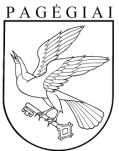 Pagėgių savivaldybės tarybaSPRENDIMASDĖL PAGĖGIŲ SAVIVALDYBĖS ŽEMĖS PATIKĖTINIO SUTIKIMO DĖL TERITORIJŲ, KURIOSE TAIKOMOS SPECIALIOSIOS ŽEMĖS NAUDOJIMO SĄLYGOS, NUSTATYMO IŠDAVIMO IR SAVIVALDYBĖS ŽEMĖS PATIKĖTINIO PATIRIAMŲ NUOSTOLIŲ DYDŽIO APSKAIČIAVIMO IR ATLYGINIMO TVARKOSPATVIRTINIMO2020 m. gruodžio 9 d. Nr. T1-275Pagėgiai1.	Įstatyme nurodytos teritorijos (teritorijų) dydis:2.	Dokumentas, kuriuo bus nustatomos teritorijos (įrašomas Specialiųjų žemės naudojimo sąlygų įstatymo 6 straipsnio 1 dalyje nurodytas aktualus dokumentas):3.	Planuojama vykdyti ūkinė ir (ar) kitokia veikla, kurios vykdymui turi būti nustatomos Įstatyme numatytos teritorijos:4.	Teritorijoje (teritorijose) taikytinos specialiosios žemės naudojimo sąlygos:5.	Sutikimo vykdyti ūkinę ir (ar) kitokią veiklą galiojimo terminas:6.	Teritorijoje esančio, Patikėtinio valdomo, žemės sklypo (sklypų) ir (ar) nekilnojamojo daikto (daiktų) unikalus numeris, žemės sklypo kadastro numeris, kiti žemės sklypo ir (ar) nekilnojamojo daikto kadastro duomenys, kurie buvo įrašyti Nekilnojamojo turto kadastre (tarp jų – pagrindinė žemės naudojimo paskirtis, žemės sklypo naudojimo būdas (būdai) (nurodoma, jeigu nustatyta), žemės sklypo plotas ir jo sudėtis pagal žemės naudmenų rūšis ir (ar) nekilnojamojo daikto plotas ir jo paskirtis) sutikimo sudarymo dieną:7.	Preliminarus Kompensacijos dydis, apskaičiuotas Tvarkos numatyta tvarka:8.	Informacija dėl Kompensacijos mokėjimo tvarkos:Vienkartinė/Periodinė9.	Asmuo ar institucija, kuris (kuri) atlygino dėl tų pačių ar skirtingų apribojimų taikymo teritorijoje (jos dalyje), sutampančioje su naujai nustatyta Įstatyme nurodyta teritorija (jos dalimi), ir (ar) priėmė sprendimą išmokėti kompensaciją, taikant kitą kompensavimo metodiką, arba į kurį kreiptasi dėl šių nuostolių atlyginimo, kompensacijos išmokėjimo (nurodoma, jeigu yra):10.	Suinteresuoto asmens informavimo apie prašymo priėmimą, nagrinėjimą ir sprendimo priėmimą būdas (raštu, siunčiant paštu prašyme nurodytu adresu, ar elektroniniu paštu):1.	Įstatyme nurodytos teritorijos (teritorijų) dydis:2.	Dokumentas, kuriuo bus nustatomos teritorijos (įrašomas Specialiųjų žemės naudojimo sąlygų įstatymo 6 straipsnio 1 dalyje nurodytas aktualus dokumentas):3.	Planuojama vykdyti ūkinė ir (ar) kitokia veikla, kurios vykdymui turi būti nustatomos Įstatyme numatytos teritorijos:4.	Sutikimo vykdyti ūkinę ir (ar) kitokią veiklą galiojimo terminas:Neterminuotas/__________ metai5.	Teritorijoje (teritorijose) taikytinos specialiosios žemės naudojimo sąlygos:6.	Teritorijoje esančio, Patikėtinio valdomo, žemės sklypo (sklypų) ir (ar) nekilnojamojo daikto (daiktų) unikalus numeris, žemės sklypo kadastro numeris, kiti žemės sklypo ir (ar) nekilnojamojo daikto kadastro duomenys, kurie buvo įrašyti Nekilnojamojo turto kadastre (tarp jų – pagrindinė žemės naudojimo paskirtis, žemės sklypo naudojimo būdas (būdai) (nurodoma, jeigu nustatyta), žemės sklypo plotas ir jo sudėtis pagal žemės naudmenų rūšis ir (ar) nekilnojamojo daikto plotas ir jo paskirtis) sutikimo sudarymo dieną:7.	Informacija apie žemės sklypo (sklypų) ir (ar) nekilnojamojo daikto (daiktų) bendrasavininkus (nurodoma, jeigu yra):8.	Kompensacijos dydis:9.	Informacija dėl Kompensacijos mokėjimo tvarkos:Vienkartinė/Periodinė10.	Informavimo apie pradedamas taikyti specialiąsias žemės naudojimo sąlygas, jų taikymo pabaigą tvarka:Specialiosios žemės naudojimo sąlygos pradedamos taikyti kaip tai numatyta Specialiųjų žemės naudojimo sąlygų įstatymo 9 ir 10 straipsniuose. Apie specialiųjų žemės naudojimo sąlygų pabaigą bus informuojama per 20 darbo dienų nuo jų išregistravimo.